Учреждение  «Центр реализации путевок»КЭШБЭК 50% при оплате картой МИР, но не более 20000руб.ДОЛ Сосновый бор (Зеленодольский район)  1 смена (01.06-21.06) – 4 места2 смена (24.06-14.07)- 4 места3 смена (17.07-06.08) - 9 местБАЙТИК , пос.Крутушка2 смена (12.06-29.06) – корпус 7А для детей от 11-13 лет (номера с удобствами на блок)тел.8(843)236-51-03, 238-17-60, 236-45-49,236-00-20                                  kurort-center@mail.ru     @kurortc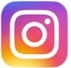 ТАТАРСТАН РЕСПУБЛИКАСЫ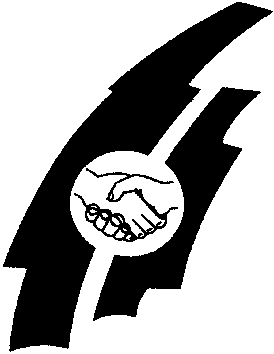 ПРОФСОЮЗЛАРУЧРЕЖДЕНИЕСЕ“Центр реализации путёвок и курортных услуг”г.Казань, ул.Муштари, 9 офис 108   УЧРЕЖДЕНИЕ ПРОФСОЮЗОВ РЕСПУБЛИКИ ТАТАРСТАН“Центр реализации путёвок и курортных услуг”г.Казань, ул.Муштари, 9 ,офис 108                